.S1: Cross Side Behind Side Cross Rock Side CrossS2: Side behind ¼ turn hold, mambo holdS3: ½ shuffle turn hold, mambo holdS4: ¼ side shuffle hold, behind side cross holdS5: Rock ¼ step hold, right lock right leftS6: Rock step ¼ hinge turn side rock back rock side holdS7: Cross rock side rock back rock side holdS8: Behind ¼ Step ½ Right shuffle holdTag: end of wall 5Step ½ step, Step ½ stepContact: elinefisher@btinternet.comVinyl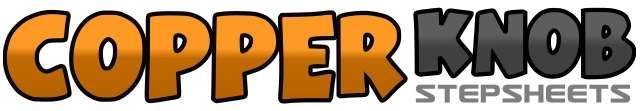 .......Count:64Wall:4Level:Improver.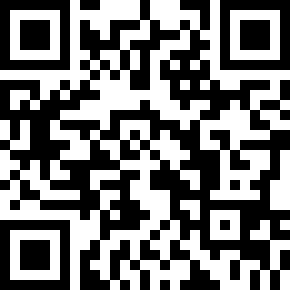 Choreographer:Mel Fisher (UK) - February 2017Mel Fisher (UK) - February 2017Mel Fisher (UK) - February 2017Mel Fisher (UK) - February 2017Mel Fisher (UK) - February 2017.Music:Vinyl - William Michael MorganVinyl - William Michael MorganVinyl - William Michael MorganVinyl - William Michael MorganVinyl - William Michael Morgan........1,2,3,4Cross left over right, step right to side, step left behind right, step right to side5,6,7,8Cross left over right, replace weight on right, step to side on left, cross right over left1,2,3,4Step left to side, step right behind left Turn ¼ left stepping onto left, hold5,6,7,8Rock forward on right, rock back on left Step back on right, hold1,2,3,4½ shuffle turn left on left right left, hold5,6,7,8Rock forward on right, rock back on left Step back on right, hold1,2,3,4¼ turn left side shuffle on left right left, hold,5,6,7,8Step right behind left, left to side, cross right over left, hold1,2,3,4¼ turn right stepping back on left, step forward on right, left, hold5,6,7,8Step forward on right, left behind right, step forward right, step forward left1,2,3,4Rock forward on right, rock back on left, ¼ turn right stepping right to side, side rock on left5,6,7,8Rock right behind left, replace weight on left, step right to side, hold1,2,3,4Cross left over right, replace weight on right, rock left to side, replace weight on right5,6,7,8Rock left behind right, replace weight on right, step left to side, hold1,2,3,4Step right behind left, turn ¼ left onto left, step forward on right, turn ½ left stepping on left5,6,7,8Step forward right, step left beside right, step forward right, hold1.2.3.4Step forward left, ½ turnright, step forward left, hold5,6,7,8Step forward right, ½ turn left, step forward right, hold